Enrollment System Modernization (ESM) Phase 2Enrollment System (ES) 5.10.1Release Notes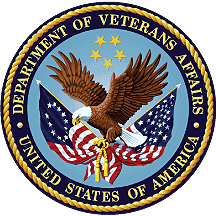 March 2020Department of Veterans AffairsOffice of Information and Technology (OIT)Table of Contents1	Introduction	12	Purpose	23	Audience	24	This Release	24.1	Defects and Fixes	24.2	Known Issues	35	Product Documentation	3List of TablesTable 1: Defects and Fixes in ES 5.10.1	2IntroductionThe mission of the Department of Veterans Affairs (VA) Office of Information and Technology (OIT), Enterprise Program Management Office (EPMO) is to provide benefits to Veterans and their families. To meet this overarching goal, OIT is charged with providing high quality, effective, and efficient IT services and Operations and Maintenance (O&M) to persons and organizations that provide point-of-care services to our Veterans.The VA’s goals for its Veterans and families include:Make it easier for Veterans and their families to receive the right benefits, and meet their expectations for quality, timeliness, and responsiveness.Improve the quality and accessibility of health care, benefits, and memorial services while optimizing value.Provide world-class health care delivery by partnering with each Veteran to create a personalized, proactive strategy to optimize health and well-being, while providing state-of-the-art disease management.Ensure awareness and understanding of the personalized, proactive, and patient-driven health care model through education and monitoring.Provide convenient access to information regarding VA health benefits, medical records, health information, expert advice, and ongoing support needed to make informed health decisions and successfully implement the Veteran’s personal health plans.Receive timely, high quality, personalized, safe, effective, and equitable health care, not dependent upon geography, gender, age, culture, race, or sexual orientation.Strengthen collaborations with communities and organizations, such as the Department of Defense (DoD), Department of Health and Human Services (DHHS), academic affiliates, and other service organizations.To assist in meeting these goals, the Enterprise Health Benefits Determination (EHBD) program provides enterprise-wide enhancements and sustainment for the following systems/applications:The Enrollment System (ES) is the authoritative system for VA enrollment determination.Income Verification Match (IVM)/Enrollment Database (EDB) assists in determining priority grouping for health care eligibility.Veterans Information Systems and Technology Architecture (VistA) Registration, Eligibility & Enrollment (REE) shares information with other VistA applications and enables registration and preliminary eligibility determinations and enrollment at VA Medical Centers (VAMC). ES makes the final eligibility determinations.The Veteran’s On-Line Application (VOA), now referred to as Health Care Application (HCA), enables Veterans to self-enroll in VA health care and is another entry point for records to be added to ES. Enrollment System Modernization (ESM) defines VHA Profiles (VHAP) for which a client (Veteran, service member, or beneficiary) is eligible and ties them to the authority for care. Key enhancements to be completed include pending eligibility determination, fixes to the Enrollment System, date of death, internal controls, workflow, Veterans Financial Assessment, converting of Military Service Data Sharing (MSDS) to Enterprise Military Information Service (eMIS), Manage Relationships, Veteran Contact Service, and support for Enrollment System Community Care (ESCC).PurposeThe purpose of this Release Notes document is to announce the release of the ES 5.10.1. This release, developed in Java technology, contains ESM Phase 2 defect fixes to support ESCC and ES Sustainment.AudienceThis document targets users and administrators of ES 5.10.1 and applies to the changes made between this release and any previous release for this software.This ReleaseES will be upgraded from Version 5.10.0.16001 to Version 5.10.1 and hosted at the Austin Information Technology Center (AITC). The following sections provide a summary of the enhancements and updates to the existing software and any known issues for ES 5.10.1.Defects and FixesTable 1 lists the defects and fixes and corresponding RTC Change and Configuration Management (CM) numbers included in ES 5.10.1.Table 1: Defects and Fixes in ES 5.10.1Known IssuesNo known issues were identified in this release.Product DocumentationThe following documents apply to this release:ES 5.10.1 Release Notes are uploaded to the VA Software Document Library (VDL).Additional reference documentation related to this release is stored in RTC.RTC
CM #Summary1078724Defect: Browser Compatibility: An invalid path is requested from the Eligibility Screen links in some browsers.Fix: Corrected the hidden field items in the associated Java Server Page (JSP) files.1197832Defect: Browser Compatibility: Pagination is missing in Internet Explorer (IE) but works in Chrome.Fix: Corrected the controls justification inconsistency found in Chrome browser.1197869Defect: Browser Compatibility: New Community Care Network (CCN) contractors cannot be added in Chrome or Edge.Fix: Added identification attribute to the hidden "selectedRegions" field.1199090Defect: Browser Compatibility: When adding a new person and then navigating to the Address area in Chrome and Edge, an application error message is presented.Fix: Made the following changes to address cross-browser compatibility related to passing Validated Address data through the address form upon update in the Demographic Add Address JSP: Corrected table row (tr) and table data (td) tag settings; added span tags around displayed validate address fields to handle JavaScript display functions.1199177Defect: Browser Compatibility: City and State fields are not automatically populating upon entering zip code in Edge.Fix: Corrected element event handlers on the suggestion box object to address cross-browser compatibility issues.1199233Defect: Browser Compatibility: By default, all fields are indicated with an asterisk/star on the “Add Associate” screen in Edge.Fix: Made the following changes to address cross browser compatibility related to display of required indicators and fields: Added "id" attribute support to label tag in the framework.tld (tag library); added label names to the appropriate fields in the Associate Form JSP and Address Form JSP;  corrected tr and td tag settings and the Update Country Fields JavaScript function in the Address Form JSP.1199434Defect: Browser Compatibility: Zip code and state fields are misaligned on the “Add a Person Search” screen in Chrome.Fix: Corrected tr and td tag settings and the Update Country Fields JavaScript function in the Address Form Add Person JSP.1224536Defect: Preferred facility update does not trigger add to Cerner-enabled site; upon update of preferred facility from the ES user interface, ES needs to issue an “addPreferredTreatingFacility” (APTF) call to VA Master Person Index (MPI) in order to ensure the add is issued to Cerner.Fix: Added outbound proxy “add to MPI” in the scenario where the preferred facility is updated by an attended user and the record is not correlated to that new facility; updated APTF bulletin method for preferred facility site only.1227705Defect: The hardship effective date is auto-populating to today’s date when editing/updating hardship in ES.Fix: Updated the hardship edit action class. When the hardship effective date is not empty, the Edit Hardship Details screen will display the hardship effective date from the database.1227725Defect: The hardship effective date from the ORU-Z07 message is not updated/stored in ES.Fix: Updated the hardship conversion service. When the hardship effective date or hardship reason is edited, the last edited date is now updated/stored.